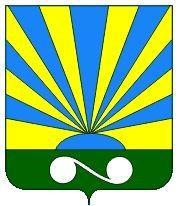 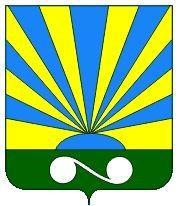 ОФИЦИАЛЬНЫЙ ВЕСТНИК              Кулотинского городского поселения      № 6 (243) от 16  февраля  2024 года бюллетень Новгородская   областьСОВЕТ ДЕПУТАТОВ КУЛОТИНСКОГО ГОРОДСКОГО ПОСЕЛЕНИЯОкуловского  районаРЕШЕНИЕО назначении  публичных   слушаний Принято Советом  депутатов  Кулотинского городского  поселения 15  февраля   2024 года         Руководствуясь Федеральным законом от 06.10.2003 № 131-ФЗ «Об общих принципах организации местного самоуправления в Российской Федерации», Уставом Кулотинского городского  поселения, Положением о публичных слушаниях в Кулотинском городском поселении, утвержденным решением Совета депутатов Кулотинского поселения от 01.08.2006 № 29, Совет депутатов  Кулотинского  городского поселенияРЕШИЛ:1. Вынести проект решения Совета депутатов Кулотинского городского поселения «О внесении  изменений и дополнений в Устав Кулотинского городского поселения» на публичные слушания. 2. Назначить проведение публичных слушаний на 26.02.2024  года  в 18 час. 00 мин. в здании  Администрации Кулотинского городского поселения по адресу: Новгородская область, Окуловский район, р.п. Кулотино, ул. Кирова,  д.13.3. Назначить ответственным за проведение публичных слушаний  Федорова Леонида  Николаевича,   Главу Кулотинского городского поселения. 4. Опубликовать настоящее решение, проект решения Совета депутатов Кулотинского городского поселения «Об утверждении изменений в Устав Кулотинского городского поселения», Порядок участия граждан в обсуждении проекта Устава Кулотинского городского поселения, проекта муниципального правового акта о внесении изменений и дополнений в Устав и учета предложений по указанным проектам», утвержденный решением Совета депутатов Кулотинского городского поселения от 13.04.2006 № 20, в бюллетене  « Официальный вестник Кулотинского городского поселения».Председатель  Совета депутатовКулотинского городского поселения     Кондратенко С.Н.15.02.2024№141Глава городского  поселения       Л.Н.Федоров                                                                                        ПРОЕКТ СОВЕТ ДЕПУТАТОВ КУЛОТИНСКОГО ГОРОДСКОГО ПОСЕЛЕНИЯ ОКУЛОВСКОГО РАЙОНАРЕШЕНИЕ«___» ___________ 2023г. №___О внесении изменений и дополнений в Устав Кулотинского городского поселения  Принято     Советом  депутатов    Кулотинского     городского    поселения                               ________________ 2024  годаВ соответствии с Федеральным законом от 06.10.2003 № 131-ФЗ «Об общих принципах организации местного самоуправления в Российской Федерации», Совет депутатов Кулотинского городского поселенияРЕШИЛ:Внести в Устав муниципального образования Кулотинское городское поселение (далее - Устав) следующие изменения и дополнения:В части 1 статьи 4 Устава:пункт 27 изложить в следующей редакции:«27) осуществление муниципального контроля в области охраны и использования особо охраняемых природных территорий местного значения;»;пункт 29 изложить в следующей редакции:«29) организация и осуществление мероприятий по работе с детьми и молодежью, участие в реализации молодежной политики, разработка и реализация мер по обеспечению и защите прав и законных интересов молодежи, разработка и реализация муниципальных программ по основным направлениям реализации молодежной политики, организация и осуществление мониторинга реализации молодежной политики в поселении;»;дополнить пунктом 43 следующего содержания:«43) осуществление выявления объектов накопленного вреда окружающей среде и организация ликвидации такого вреда применительно к территориям, расположенным в границах земельных участков, находящихся в собственности поселения.».В части 1 статьи 5 Устава:пункт 11 изложить в следующей редакции:«11) осуществление международных и внешнеэкономических связей в соответствии с Федеральным законом № 131-ФЗ;»;пункт 14 изложить в следующей редакции:«14) учреждение печатного средства массовой информации и (или) сетевого издания для обнародования муниципальных правовых актов, доведения до сведения жителей муниципального образования официальной информации;».Статью 22 Устава дополнить частью 9 следующего содержания:«9. Депутат Совета депутатов Кулотинского городского поселения освобождается от ответственности за несоблюдение ограничений и запретов, требований о предотвращении или об урегулировании конфликта интересов и неисполнение обязанностей, установленных Федеральным законом от 06 октября 2003 года «Об общих принципах организации местного самоуправления в Российской Федерации» и другими федеральными законами в целях противодействия коррупции, в случае, если несоблюдение таких ограничений, запретов и требований, а также неисполнение таких обязанностей признается следствием не зависящих от него обстоятельств в порядке, предусмотренном частями 3 - 6 статьи 13 Федерального закона от 25 декабря 2008 года № 273-ФЗ «О противодействии коррупции».».В статье 25 Устава: дополнить частью 6.1 следующего содержания:«6.1. Глава Кулотинского городского поселения освобождается от ответственности за несоблюдение ограничений и запретов, требований о предотвращении или об урегулировании конфликта интересов и неисполнение обязанностей, установленных Федеральным законом от 06 октября 2003 года «Об общих принципах организации местного самоуправления в Российской Федерации» и другими федеральными законами в целях противодействия коррупции, в случае, если несоблюдение таких ограничений, запретов и требований, а также неисполнение таких обязанностей признается следствием не зависящих от него обстоятельств в порядке, предусмотренном частями 3 - 6 статьи 13 Федерального закона от 25 декабря 2008 года № 273-ФЗ «О противодействии коррупции».»;часть 15 признать утратившей силу.Абзац 1 пункта 1 части 10 статьи 32 Устава изложить в следующей редакции:«Муниципальные нормативные правовые акты, затрагивающие права, свободы и обязанности человека и гражданина, муниципальные нормативные правовые акты, устанавливающие правовой статус организаций, учредителем которых выступает муниципальное образование, а также соглашения, заключаемые между органами местного самоуправления, вступают в силу после их официального обнародования.».1.6. Дополнить Устав главой VI.I следующего содержания:«ГЛАВА VI.I. МЕЖДУНАРОДНЫЕ И ВНЕШНЕЭКОНОМИЧЕСКИЕ СВЯЗИ ОРГАНОВ МЕСТНОГО САМОУПРАВЛЕНИЯСтатья 51.2. Полномочия органов местного самоуправления в сфере международных и внешнеэкономических связей1. Международные и внешнеэкономические связи осуществляются органами местного самоуправления в целях решения вопросов местного значения по согласованию с органами государственной власти Новгородской области в порядке, установленном законом Новгородской области.2. К полномочиям органов местного самоуправления в сфере международных и внешнеэкономических связей относятся:1) проведение встреч, консультаций и иных мероприятий в сфере международных и внешнеэкономических связей с представителями государственно-территориальных, административно-территориальных и муниципальных образований иностранных государств;2) заключение соглашений об осуществлении международных и внешнеэкономических связей органов местного самоуправления с органами местного самоуправления иностранных государств;3) участие в деятельности международных организаций в сфере межмуниципального сотрудничества в рамках полномочий органов, созданных специально для этой цели;4) участие в разработке и реализации проектов международных программ межмуниципального сотрудничества;5) иные полномочия в сфере международных и внешнеэкономических связей органов местного самоуправления в соответствии с международными договорами Российской Федерации, федеральными законами, иными нормативными правовыми актами Российской Федерации и областными законами.Статья 51.3. Соглашения об осуществлении международных и внешнеэкономических связей органов местного самоуправления1. В целях решения вопросов местного значения органы местного самоуправления заключают соглашения об осуществлении международных и внешнеэкономических связей с органами местного самоуправления иностранных государств по согласованию с Правительством Новгородской области, на территории которого расположено соответствующее муниципальное образование, в порядке, определяемом Новгородской областью.2. Регистрация органами государственной власти Новгородской области соглашений об осуществлении международных и внешнеэкономических связей органов местного самоуправления Новгородской области осуществляется в порядке, определяемом областным законом, и является обязательным условием вступления таких соглашений в силу.3. Подписанные соглашения об осуществлении международных и внешнеэкономических связей органов местного самоуправления подлежат опубликованию (обнародованию) в порядке, предусмотренном для опубликования (обнародования) муниципальных правовых актов.Статья 51.4. Информирование об осуществлении международных и внешнеэкономических связей органов местного самоуправленияГлава Кулотинского городского поселения ежегодно до 15 января информирует уполномоченный орган государственной власти Новгородской области в установленном указанным органом порядке об осуществлении международных и внешнеэкономических связей органов местного самоуправления поселения и о результатах осуществления таких связей в предыдущем году.Статья 51.5. Перечень соглашений об осуществлении международных и внешнеэкономических связей органов местного самоуправления1. Кулотинское городское поселение формирует перечень соглашений об осуществлении международных и внешнеэкономических связей органов местного самоуправления поселения в порядке, определенном высшим исполнительным органом Новгородской области. В такой перечень включаются все соглашения об осуществлении международных и внешнеэкономических связей органов местного самоуправления поселения, в том числе соглашения, утратившие силу.2. Глава Кулотинского городского поселения ежегодно до 15 января направляет в уполномоченный орган государственной власти Новгородской области перечень соглашений об осуществлении международных и внешнеэкономических связей органов местного самоуправления поселения, включая в него соглашения, заключенные и утратившие силу в предыдущем году. В случае, если такой перечень направляется впервые, в него включаются все соглашения об осуществлении международных и внешнеэкономических связей органов местного самоуправления поселения, в том числе соглашения, утратившие силу.».2. Направить настоящее решение на государственную регистрацию в Управление Министерства юстиции Российской Федерации по Новгородской области в установленном порядке.3. Решение о внесении изменений и дополнений в Устав Кулотинского городского поселения вступает в силу после государственной регистрации и официального опубликования в бюллетене «Официальный вестник Кулотинского городского поселения, за исключение подпункта 1 пункта 1.1 настоящего решения, который вступает в силу с 01.09.2024.4. Опубликовать настоящее решение в бюллетене «Официальный вестник Кулотинского городского поселения» и разместить на официальном сайте Администрации Кулотинского городского поселения в сети «Интернет».Председатель Совета депутатовКулотинского городского поселения         С.Н.Кондратенко0000.12.2023 Глава Кулотинскогогородского поселения                          Л.Н.ФедоровПроект подготовила  и завизировала      Г.П.Романова_______________________________________________________СОВЕТ ДЕПУТАТОВ КУЛОТИНСКОГО ГОРОДСКОГО ПОСЕЛЕНИЯОкуловского  районаРЕШЕНИЕ13.04. 2006  № 20пос.КулотиноОб  утверждении Порядка   участия  граждан в обсуждении   проекта Устава Кулотинского     городского    поселения, проекта   муниципального   правового   акта о внесении изменений  и дополнений  в Устав  и учета  предложений    по указанным проектам	 В соответствии с пунктом 4 статьи 44 Федерального  закона от 06 октября 2003  № 131-ФЗ « Об общих принципах организации местного самоуправления в Российской Федерации  « Совет  депутатов Кулотинского городского поселения:РЕШИЛ:	1.Утвердить прилагаемый Порядок  участия граждан в обсуждении проекта Устава Кулотинского городского поселения, проекта муниципального правого акта о внесении изменений и дополнений в Устав  и учета  предложений по указанным проектам.	2.Опубликовать решение в районной  газете « Окуловский вестник». Глава городского поселения        А.Н.Денисов                                                                                                                 Утвержден:                                                                       решением     Совета      депутатов                                                                     Кулотинского городского поселения                                                           от  13.04.2006  № 20(в редакции решений                                                         Совета депутатов от 01.08.2006 № 30; № 13\1 от 29.10.2015)Порядок участия граждан в обсуждении проекта Устава Кулотинского городского      поселения,   проекта   муниципального   правого   акта о внесении изменений  и дополнений  в Устав  и учета  предложений    по указанным проектам1.Общие положения	1.1.Проект Устава Кулотинского городского поселения ( далее - Устав), проект муниципального  правого акта о внесении изменений и дополнений в Устав ( далее - Проект) не позднее чем за 30 дней до дня рассмотрения вопроса о принятии Устава,  муниципального правого  акта  о внесении изменений и дополнений в Устав  подлежат официальному  опубликованию ( обнародованию). В течение данного периода население может реализовать право на участие в процессе принятия Устава, муниципального правого акта о внесении изменений и дополнений в Устав.            1.2.Участие граждан в обсуждении Проекта предусматривается в следующих формах:             - внесение письменных обращений;             - публичные слушания.            1.3.Предложения по проекту (далее – предложения) могут быть внесены также Главой Кулотинского городского поселения, органами территориального общественного самоуправления, общественными организациями и объединениями.2.Письменные предложения            2.1. Предложения принимаются не позднее 7 дней до дня рассмотрения  вопроса принятия Устава, муниципального правого акта о внесении изменений и дополнений в Устав.            2.2 Предложения подаются в письменной форме в Администрацию Кулотинского городского поселения (далее – Администрация поселения). Они должны содержать, как правило, наименование и адрес Администрации поселения, изложение существа предложения, сведения, по которым  можно установить  лицо, обратившегося), дату составления и подпись (подписи) обратившегося ( обратившихся). Администрация поселения вправе оставить предложение без рассмотрения в случае анонимного обращения.	2.3.Все предложения регистрируются немедленно по поступлению в Администрацию поселения.2.4.По мере поступления предложений Администрации поселения в тот же день передает их председателю Совета депутатов Кулотинского городского поселения, который незамедлительно направляет данные  предложения в соответствующую  группу Совета депутатов Кулотинского городского поселения, в компетенцию, которой входит рассмотрение данного вопроса.	2.5. В течение 7 календарных дней с момента получения и регистрации предложений на них должен быть дан ответ обратившимся, за подписью председателя Совета депутатов Кулотинского городского поселения.		 			3.Публичные слушания3.1.Перед началом публичных слушаний ответственный  за их проведение организует регистрацию участников.3.2.Председательствующий на публичных слушаниях открывает слушания и оглашает наименование Проекта, выносимого на публичные слушания, инициаторов проведения публичных слушаний, предложения по времени выступления участников перед окончательным принятием итогового документа.3.3.После окончания прений председательствующий предоставляет слово секретарю для уточнения рекомендаций, внесенных в итоговый документ. Председательствующий уточняет: не произошло ли дополнительное изменение позиций участников перед окончательным принятием итогового документа.3.4.В итоговый  документ публичных слушаний входят все не отозванные их авторами рекомендации и предложения.3.5.Результаты  публичных слушаний подлежат опубликованию  в периодическом  печатном  издании поселения  источником  официального  опубликования , утвержденным  решением  Совета депутатов Кулотинкого городского поселения», не позднее чем  через 10 дней после проведения слушаний.                                  ______________________________Новгородская  областьСОВЕТ ДЕПУТАТОВ КУЛОТИНСКОГО ГОРОДСКОГО ПОСЕЛЕНИЯОкуловского районаРЕШЕНИЕОб утверждении отчёта Главы Кулотинского городского поселения  за 2023 годПринято Советом  депутатов  Кулотинского городского  поселения 15 февраля  2024 годаВ соответствии с  Федеральным законом 06 октября 2003 года № 131-ФЗ «Об общих принципах организации местного самоуправления в Российской Федерации», Уставом Кулотинского городского  поселения, заслушав отчёт Главы Кулотинского городского  поселения  о  результатах деятельности Главы городского поселения  и о результатах деятельности  Администрации Кулотинского городского поселения  за 2023 год (далее отчёт Главы  городского поселения), Совет  депутатов Кулотинского  городского поселения РЕШИЛ:Признать деятельность Главы Кулотинского городского  поселения  по итогам ежегодного отчёта о результатах своей деятельности и деятельности Администрации Кулотинского городского поселения, за 2023 год   удовлетворительной.Опубликовать настоящее решение в бюллетене «Официальный вестник Кулотинского городского поселения».Разместить настоящее решение и отчёт Главы городского поселения  на официальном сайте Администрации Кулотинского городского поселения  в информационно-телекоммуникационной сети «Интернет».Председатель Совета  депутатовКулотинского городского поселения     С.Н.Кондратенко                                                                                                              15 февраля  2024 года№ 140 Утвержденрешением  Совета   депутатовКулотинского  городскогопоселения   от 15.02.2024  № 140Добрый   день,   уважаемые    депутаты, коллеги  и присутствующие!Сегодня  в соответствии   с  действующим   законодательством     и  Уставом  Кулотинского   городского  поселения   представляю     отчет   о  работе   Администрации   Кулотинского городского    поселения  за  2023 год.Данный  отчет  дает  нам  возможность  провести  анализ   проделанной  работы,  отметить  положительную     динамику, критически  посмотреть на  нерешенные  вопросы,  определить  пути  дальнейшего  развития  нашего  поселения.         К  первоочередным  задачам относятся:	исполнение  бюджета  поселения,	организация  благоустройства и озеленения в границах поселения,	водоснабжение,	        освещение  улиц,	        ремонт дорог,	обеспечение   пожарной  безопасности.	Эти полномочия  осуществляется   путем  организации  повседневной  работы   администрации поселения, подготовка нормативных документов, в том  числе  для рассмотрения Совета депутатов, проведения встреч  с жителями поселения, рассмотрения  письменных и  устных  обращений  граждан. Общая характеристика бюджетаза  2023 год тыс. руб.Бюджет Кулотинского городского поселения по доходам выполнен на 124,26  и расходам 84,40%. Дефицит  бюджета составил 0,00 тыс. рублей.Налоговые и неналоговые доходы бюджета Кулотинского городского поселения за 2023г 	тыс. рубБезвозмездные поступления из других бюджетов бюджетной системы Российской Федерациитыс.руб.Общая сумма безвозмездных поступлений в 2023 году составляет 23496,35 тыс. рублей, выполнена на  99,96%.Расходы Кулотинского городского поселениятыс.рублейДорожная деятельность На ремонт и содержание дорог местного значения было потрачено денежных средств в размере 17 237 027рублей 00 копеек. из них областных денежных средств 12 615 300 рублей 00 копеек.В рамках проекта «Дорога к дому» по улице М.Горького отремонтировано 979 метров асфальтобетонного покрытия на сумму 6 171 574 рублей 59 копеек.За счет дополнительной субсидии по улице Коммуны отремонтировано 824 метра асфальтобетонного покрытия на сумму 4 915 922 рубля 77 копеек.Так же отремонтирован проезд между проспектом Советским и ул. Кирова, д.12 в р.п. Кулотино Окуловского района Новгородской области на сумму 2 905 210 рублей 69 копеек.Также проводились работы по грейдированию автомобильных дорог:- ул. Хоренка с добавлением щебеня 30 м3;- ул. П.Скрипкина с добавление щебеня 15 м3;- ул.Констутуции с добавление щебеня 15 м3;- ул. Космонавтов с добавлением ПГС 15 м3;- ул. Лермонтова с добавлением ПГС 15 м3;- ул. Колхозная с добавлением ПГС 15 м3- д. Полищи, ул. 40 лет Победы с добавлением ПГС 30м3- ул. Свободы- ул. Комсомольская- ул. Стройки- ул. Новая- ул. Калинина- ул. Пролетарская- ул. Лесная- ул. Гоголя	На сумму в размере 536 874 рубля 25 копеек.                                               Уличное освещениеВ 2023 году на выполнение мероприятий по организации технического обслуживания и эксплуатации сетей уличного освещения израсходовано 1 116 818 рублей.На оплату электроэнергии для уличного освещения израсходовано рублей копеек 3 533 462 рубля.В рамках муниципальной программы «Модернизация системы уличного освещения на территории Кулотинского городского поселения» устанавливаются дополнительные опоры и светодиодные светильники, также производится замена устаревших светильников на энергосберегающие. За 2023 год светодиодные уличные светильники установлены в р.п. Кулотино по ул. 1-е Августа, 1-я Октябрьская, пешеходная дорожка между ул. П.Скрипкина и ул. Хоренка, ул. Речная, ул. Стройки, ул. Куйбышева на сумму 1 004 667 рублей 43 копейки из них:- на модернизацию ул. 1-е Августа потрачено 77 134 рубля 40 копеек.- на модернизацию ул. 1-я Октябрьская потрачено 457 877 рублей 34 копейки.- на модернизацию освещения вдоль пешеходной дорожки вблизи моста через р. Хоринка потрачено 290 893 рублей 20 копеек.Так же приобретены 7 (семь) светодиодных уличных светильников на сумму 47 710 рублей 25 копеек.В 2024 году планируется модернизация участка сети по ул. К.Маркса от д.25 до моста через р. Хоринка и модернизация ул.Чайковского и ул.2-я Октябрьская.Пожарная безопасностьВ 2023 году на территории поселения произошло 9 пожаров, из них горели жилые дома:- по ул. 20 лет Октября, д.8;- по ул. Коммуны, д.1;- по ул. Мичурина, д.12;- по ул. К.Маркса.в результате пожаров погибло два человека.По сравнению с 2022 годом в 2023 году количество пожаров не изменилось погибших больше на 2 человека.В 2023 году по муниципальной программе «Обеспечение первичных мер пожарной безопасности на территории Кулотинского городского поселения на 2018 – 2024 годы» выполнены следующие мероприятия:- произведена опашка н/п вблизи лесных массивов на сумму 14 516 рублей 52 копейки;- произведен окос пожарных водоемов на сумму 22 885 рублей, в количестве 11 штук.- выполнены работы по очистке пожарного водоема по ул. Колхозная на сумму 35 000 рублей;- приобретен пожарный рукав за 5 900 рублей;- выполнены кадастровые работы по изготовлению межевого и технического плана в отношении гидротехнического сооружения: «Пожарный водоем по ул. Вокзальная» на сумму 7 150 рублей.Всего по муниципальной программе «Обеспечение первичных мер пожарной безопасности на территории Кулотинского городского поселения на 2023 – 2027 годы» израсходовано 85 451 рубль 52 копейки. Благоустройство- выполнены работы по спиливанию, обрезке деревьев, на сумму 333 775 рублей.- выполнение работ по покраске металлического ограждения в сквере по проспекту Советскому на сумму 96 630 рублей 74 копейки.- выполнены работы по уборке несанкционированных свалок на на сумму 49 909 рублей 20 копеек.- выполнены работы по обустройству пешеходной дорожки к воинскому захоронению на городском кладбище на сумму 384 124 рубля 95 копеек. из областного бюджета из областного бюджета 381 551 рубль 31 копейка из местного бюджета 2 573 рубля 64 копейки.- выполнены работы по изготовлению, поставке и установки ограждения по периметру детской площадки по ул. Набережная у д.8 на сумму 141 570 рублей.- выполнены работы по ремонту общественных колодцев на сумму 54 725 рублей.- выполнены работы по художественной росписи стены фасада здания, расположенного по адресу: р.п. Кулотино, ул. Кирова, д.13 на сумму 2224,185;- приобретены прожектора на сумму 37,44;- приобретена бензиновая воздуходувка-измельчитель CHAMPION GВV326S на сумму 20 394 рубля.- выполнение работ по ремонту ограждения катка в р.п. Кулотино, пр. Советский на сумму 79 606 рублей.На территории поселения неоднократно проводилось скашивание травы в летний период на территории поселения, убирался мусор, проводились субботники, проводилась побелка деревьев. Выполнена работа по обработке парка от клещей.Муниципальный жилищный контроль.За период 2023 г в сфере жилищного контроля:Заключено 8 договоров о передачи жилого помещения в собственность.Заключено 14 договор социального найма.Проведено 2 обследования межведомственной комиссией на предмет пригодно (непригодно) для проживания.2 человека поставлены на учет в качестве нуждающихся в улучшении жилищных условий.      Произведена 1 (одна) компенсационная выплаты собственнику жилого   помещения по адресу: ул. Ленина д.1.Выдано 1 (одно) разрешение о переводе нежилого помещения в жилое помещение.Выдано 1 (одно) согласование о перепланировки жилого помещения.3 человека сняты с учета в качестве нуждающихся в улучшении жилищных условий.Расторгнуто 2 договора социального найма.Создан ТОС «Околица» включающий улицы: Подгорная, Боровичская.           В соответствии с обращениями граждан и юр. лицами        Администрацией осуществлены следующие муниципальные услуги: - присвоение адресации – 4 постановления, сведения внесены в адресную систему ФИАС,  - также в ФИАС внесены сведения о 75 объектах недвижимости по результатам инвентаризации.        Регулярно проводится работа по регистрации права муниципальной собственности, а также собственности за гражданами на объекты недвижимости через портал Росреестра.          Выполнены работы в  сфере муниципального  имущества  :	-  по актуализации схемы теплоснабжения Кулотинского городского поселения на сумму 28 357,50 рублей;         -  по изготовлению технического плана жилого помещения на сумму 4999,0 рублей;         -  по ремонту нежилого помещения на первом этаже в здании администрации Кулотинского городского поселения (холл) на сумму 617197,19 рублей;         - по ремонту нежилого помещения (холл, лестница) расположенного по адресу: рп. Кулотино, пр-кт Советский д.4 на сумму 470607,14  рублей, а также ремонт нежилого помещения (парикмахерская) на сумму 388279,14 рублей;          - по ремонту кровли МКД расположенного по адресу: рп. Кулотино, пр-кт Коммунаров д.1 на сумму 49747,23  рублей;                                                                                                                                                                                                              - по ремонту нежилого помещения (туалетная комната) по адресу: рп. Кулотино, пр-кт Коммунаров д.1 на сумму 149226,54 рублей;           - по ремонту печей на сумму 30321,0  рублей;           - по обследованию и оценке технического состояния многоквартирного дома № 20 по ул. Кирова рп. Кулотино, с целью выявления оснований для признания его аварийным и подлежащим сносу на сумму 49250,0  рублей.;           - по разработке проектно-сметной документации по сносу двухэтажного деревянного дома, расположенного по адресу: рп. Кулотино, ул. А. Николаева, д.3 на сумму 26115,0  рублей.Информация по кладбищу:          В рамках муниципального контракта проводится работа по благоустройству действующего городского кладбища, а также закрытого кладбища воинских захоронений. Спиливание сухих и аварийных деревьев, уборка и вывоз мусора. Побелка и покраска воинских захоронений. Выполнены работы по установке ограждения на городском кладбище – 42м., а также выполнены работы по обустройству пешеходной дорожки к воинскому захоронению на городском кладбище на сумму 384124,95  рублей.Проведены работы по корчеванию, утилизации пней и выравнивание участка площадью 0,5 га на территории Кулотинского кладбища на сумму 705388,66  рублей.      За 2023 год умерло 84 человека, что на 19 человек меньше, чем за 2022 год.     Нормативно правовые акты:        Ежегодно вносятся изменения в нормативно правовые акты Кулотинского городского поселения: муниципальные программы, регламенты, Порядки и Положения.         Регулярно проводится работа по актуализации сведений в систему «Реестр государственных и муниципальных услуг», на сайте Федеральной информационной адресной системы (ФИАС), работа на портале Росрестра.        Разработаны новые нормативно - правовые акты в сфере муниципального контроля с внесением сведений в систему monitoring.ar.gov.ru и ervk gov.ru.: утверждена ежегодная программа профилактики рисков при осуществлении муниципального жилищного контроля на территории Кулотинского городского поселения.Работа  с обращениями  граждан  	В 2023 году в адрес Администрации Кулотинского городского поселения поступило 166 заявлений по различным вопросам.	Основные из них это - благоустройство территорий и ремонт дорог, уличное освещение, земельные и имущественные вопросы.	Из них:	- по спиливанию деревьев – 11	- по ремонту дорог — 6	- по земельным вопросам – 25	- по жилищным вопросам – 17	- о разработке градостроительных планов -1;	- о заключении договоров социального найма –14;          - о расторжении договора социального найма -4; 	-о передаче жилых помещений в собственность -10;          - о противопожарной полосе за домами -2;          - о поставке на учет (снятии) в качестве нуждающегося в жилом помещении – 5;           - о создании ТОС «Околица» - 1;		- и другое 36;	- об обследовании межведомственной комиссией «О признании жилого помещения (непригодным) пригодным для проживания-4;	- об освещении в поселении -10;	- о присвоении адреса-14;	- иные вопросы (по содержанию домашних животных, о конфликтах с соседями)  - 6,	Все обращения рассмотрены и даны ответы заявителям в установленные законодательством сроки.	Хочу выразить благодарность специалистам Администрации за работу по рассмотрению данных обращений граждан.Воинский  учет	Всего на учете –743 чел.	- Офицеров-3 чел.	- Солдат, сержантов- 669 чел.	- Граждане, подлежащие призыву 44 чел, из них на прохождение медицинской комиссии для службы в Российской Армии весенний период  44 чел; 	- граждан, прошедших первоначальную постановку на воинский учет – 27	В  рамках  проведения  частичной  мобилизации  с территории поселения  было  мобилизовано   9 жителей  поселения , но к глубокому  сожалению  один погиб, который  захоронен    на аллеи  славы, расположенной  на территории  городского поселения.  За период 2023 г в сфере землеустройства проведен 1  аукцион:- на право заключения договора аренды земельного участка под складские площадки- на сайте Торги было размещено: два извещения о приеме заявлений граждан о намерении участвовать в аукционе на право заключения договора аренды земельного участка; один по продаже земельного участка, средства от выкупной стоимости поступили в бюджет поселенияЗаключено 12 договоров аренды, три из которых на земли сельскохозяйственного назначения Заключено 2 договора безвозмездного пользования земельными участками, выделенными в счет паевых земель сельскохозяйственного назначения и предоставленные по программе Новгородский гектар крестьянскому (фермерскому) хозяйству  «КУЛОТИНО»Заключено  6 договоров купли продажи земельных участков, средства от выкупной стоимости поступили в бюджет поселения. Заключено 7 соглашения об образовании земельных участков путем перераспределения, средства от выкупной стоимости которых также поступили в бюджет поселения.              Предоставлено в собственность бесплатно  10 земельных участков льготной категории граждан, согласно очереди в списке граждан, имеющих право на получение земельных участков.          Предоставлен в собственность гражданина - 1 земельный участок для      размещения и эксплуатации гаража по дачной амнистии.   Сформирован и поставлен на государственный кадастровый учет (ГКУ) земельный участок под культурное развитие;   Сформированы и поставлены на ГКУ , а также на бесхозяйный учет  сооружение водоем по ул. Вокзальная в рп Кулотино, и здание гараж по ул. Кирова в рп Кулотино. Зарегистрировано право собственности за Кулотинским городским поселением на бесхозяйный объект: сооружение  Газопровод к котельной Советскому пр-ту в рп Кулотино.Зарегистрировано право собственности за Кулотинским городским поселением на земельный участок: парк культуры и отдыха.    Проведена работа по описанию местоположения границ территориальных зон Кулотинского городского поселения.Сформированы и поставлены на ГКУ земельный  участок   и  сооружение  автомобильная  дорога  Полищи ул.Молодежная.В соответствии с обращениями граждан и юридических лиц Администрацией осуществлены следующие муниципальные услуги:- присвоение адресации – 46 постановлений, сведения внесены в адресную систему ФИАС,  - также в ФИАС внесены сведения о 8 объектах недвижимости по результатам инвентаризации. -  включение в списки граждан, имеющих право на получение земельного участка – 4 семьи из категории многодетных ;- утверждение 18 схем расположения земельных участков на кадастровом плане территории;- проведено 2 предварительных согласования предоставления земельных участков; - выдано 46 разрешений на проведение земляных работ;-  установление вида разрешенного использования ЗУ – 12 постановлений; предоставления и установления сервитута с целью технологического присоединения к газораспределительным сетям объектов капитального строительства - 82 постановления;   Проведена работа по установлению публичных сервитутов по обращению АО «Газпром газораспределение Великий Новгород».       Регулярно проводится работа по регистрации права муниципальной собственности, а также собственности за гражданами на объекты недвижимости  через портал Росреестра. В сфере градоустройстваВ соответствии с поступившими заявлениями граждан осуществлены следующие муниципальные услуги:-  выдача градостроительных планов земельных участков;   разрешений на строительство;  уведомлений, необходимых для строительства или реконструкции объекта индивидуального жилищного строительства, Зарегистрировано 5 уведомлений о завершении сноса жилых домов Введено в эксплуатацию 2  объекта капитального строительства;За период 2023 проведена работа по подготовке действующих Генерального плана и Правил землепользования и застройки Кулотинского городского поселения Окуловского   муниципального района Новгородской области в формате, требуемом  для загрузки в систему ГИСОГД – в соответствии с перечнем поручений Губернатора Новгородской области.Также вносились изменения в местные нормативы градостроительного проектирования.Все изменения в документах территориального планирования размещены на сайте ФГИС ТП. Разработан и утвержден проект планировки территории, а также кадастровые работы по образованию земельного участка под водопровод по адресу: Новгородская обл., Окуловский муниципальный район, Кулотинское городское поселение, рп. Кулотино, пр-кт Советский. Нормативно правовые акты Ежегодно вносятся изменения в нормативно правовые акты Кулотинского городского поселения: муниципальные программы, регламенты, Порядки и Положения.  Разработан и утвержден новый Порядок демонтажа, временного хранения и утилизации незаконно размещенных информационных конструкций (вывесок), не приведённых в соответствие с Правилами размещения и содержания информационных конструкций (вывесок) на территории Кулотинского городского поселения.Регулярно проводится работа по актуализации сведений в систему «Реестр государственных и муниципальных услуг», на сайте Федеральной информационной адресной системы (ФИАС), работа на портале Росрестра.Разработаны новые нормативно- правовые акты в сфере муниципального контроля с внесением сведений в систему monitoring.ar.gov.ru и ervk gov.ru.: утверждена ежегодная программа профилактики рисков при осуществлении муниципального земельного контроля в границах Кулотинского городского поселенияВ  соответствии с поручением Министерства цифрового развития Новгородской области: осуществлен переход официального сайта Администрации на государственную платформу «ГосWeb».создана официальная группа в соцсетях –«ВКонтакте»Работа    с депутатами  и ветеранами 	За  2023 год  проведено  10  заседаний  Совета  депутатов, принято  44 решения  Совета депутатов Кулотинского городского  поселения.  Каждое  заседание  проходит    в  атмосфере  плодотворной    работы   на  благо  развития  нашего   поселения. Хочется  поблагодарить всех   депутатов    за   их  за  работу.                                                                                                                              При  Администрации  Кулотинского  городского  поселения   работает  Совет  ветеранов   поселка  Кулотино. Председателем    избрана  Печерская  Татьяна  Петровна. За 2023 год  проведено 4  заседания Совета ветеранов. Наши  ветераны   активное   участие  принимали   во всех  мероприятиях, проводимых на  территории  поселения,    участвовали  в митинге, посвященном  Дню Победы,  участвовали   в  мероприятиях   посвященных  последнему звонку , битве  хоров, выпускному балу в МАОУ «Средняя школа п. Кулотино»,   «Дню памяти и скорби»   с возложением  цветов к памятнику павшим кулотинцам,  в смотре-конкурсе художественной самодеятельности «Минута славы». Участвовали   в проведении  Дня  пожилого человека.     в мероприятии   посвященном   памяти    погибших  детей  в первые  дни  войны  в. П.Боровенка.         В День Неизвестного солдата почтили память погибших солдат в сквере у памятника, на памятном мероприятии возложили живые цветы и зажгли свечу памяти, но  к  сожалению  2 ветерана  ВОВ в 2023 году  ушли  из жизни.       В преддверии Нового года отправили поздравления с наступающим праздником и слова поддержки нашим воинам в зоне СВО. Приняли участие во вручении новогодних подарков ветеранам ВОВ ,  в рождественском  марафоне  и  многое  другое.          Хочется поблагодарить    всех    ветеранов, за  их  работу.   В марте нам предстоит    участвовать в важнейшем   мероприятии - состоятся выборы Президента   Российской Федерации. Это событие вполне можно назвать историческим. От нашего выбора   будет зависеть дальнейшее развитие   и будущее нашей   страны. Выборы  будут  проходить  15,16,17  марта     прошу      принять  активное  участие.В завершение   хочу  выразить   благодарность   депутатам  Совета  депутатов   городского поселения  за  совместную  , плодотворную  работу. Спасибо  всем  жителям,  руководителям  всех  уровне   за активное   участие  в  делах  поселения, за  постоянную и  активную  работу.Спасибо  за  внимание.  Готов  ответить    на  вопросы.                                                   _______________________________________________Новгородская областьСОВЕТ ДЕПУТАТОВ КУЛОТИНСКОГО ГОРОДСКОГО ПОСЕЛЕНИЯОкуловского районаРЕШЕНИЕ  О внесении изменений в Положение «Об установлении земельного налога на территории Кулотинского городского поселения»Принято Советом депутатов Кулотинского городского поселения15.02.2024 года          В соответствии с  Налоговым  кодексом Российской Федерации, Федеральным законом Российской Федерации от 6 октября 2003 года № 131-ФЗ «Об общих принципах организации местного самоуправления в Российской Федерации», руководствуясь Уставом Кулотинского городского поселения, Совет депутатов Кулотинского городского поселения          РЕШИЛ:         1. Внести в Положение «Об установлении земельного налога на территории Кулотинского городского поселения», утвержденное решением Совета депутатов   Кулотинского поселения  от 19.10.2018 № 169 (в редакции решений от 24.09.2019 №211, от 21.11.2019 № 215, от 19.10.2020 № 9, от 27.04.2021 № 32;  от  21.10.2021   № 47; от  21.07.2023  № 113, от 21.11.2023 № 134) (далее - Положение) следующие изменения:	1.1. Пункт 2 статьи 1 Положения изложить в следующей редакции:        «2. Настоящим Положением определяются налоговые ставки в пределах, установленных НК РФ, устанавливаются налоговые льготы.».        1.2. В третьем абзаце пункта 1.1 статьи 3 Положения слова «и объектами» заменить словами «и (или) объектами», слова «доли в праве на земельный участок, приходящейся на объект» заменить словами «части земельного участка, приходящейся на объект недвижимого имущества», слова «и к объектам» заменить словами «и (или) к объектам».        1.3. Статью 4 Положения изложить в следующей редакции:«Статья 4. Порядок уплаты налога и авансовых платежей        Налог подлежит уплате налогоплательщиками-организациями в срок не позднее 28 февраля года, следующего за истекшим налоговым периодом. Авансовые платежи по налогу подлежат уплате налогоплательщиками-организациями в срок не позднее 28-го числа месяца, следующего за истекшим отчетным периодом.        Налог подлежит уплате налогоплательщиками - физическими лицами в срок не позднее 1 декабря года, следующего за истекшим налоговым периодом.        Налогоплательщики - физические лица уплачивают налог на основании налогового уведомления, направленного налоговым органом, в сроки, установленные НК РФ.».        1.4. Статью 5 Положения изложить в следующей редакции:«Статья 5. Налоговые льготыОсвобождаются от уплаты земельного налога налогоплательщики, указанные в ст. 395 Налогового кодекса Российской Федерации, а также:1) граждане, осуществляющие проектирование и строительство индивидуального жилого дома взамен сгоревшего (на основании акта о пожаре) Льгота предоставляется на период восстановления утраченного недвижимого имущества, но не более 3 лет;2) многодетные семьи, отнесенные к этой категории областным законом от 27.03.2015 № 750-ОЗ «О статусе и мерах социальной поддержки многодетных семей, проживающих на территории Новгородской области, и о наделении органов местного самоуправления отдельными государственными полномочиями», в том числе в отношении одного земельного участка, предназначенного для индивидуального жилищного строительства, эксплуатации индивидуального жилого дома либо ведения личного подсобного хозяйства. 	Основанием для применения налоговой льготы является копия удостоверения многодетной семьи.3) органы местного самоуправления Кулотинского городского поселения;4)  участники Ветераны и инвалиды Великой Отечественной войны, труженики тыла, бывшие узники концлагерей, гетто и других  мест  принудительного  содержания в период Второй  мировой  войны, бывшие  военнопленные  во время Второй  мировой  войны. Основанием для применения налоговой льготы является копия удостоверения».5) почетный гражданин Кулотинского городского поселения;6) граждане, принятые добровольными пожарными в областное общественное учреждение «Добровольная пожарная команда Новгородской области», находящиеся в составе добровольной пожарной охраны Кулотинского городского поселения, которым предоставлены земельные участки для эксплуатации индивидуального жилого дома при условии регистрации в нем постоянного места жительства, а также для ведения садоводства и (или) огородничества.Основанием для применения налоговой льготы является справка, выданная государственным областным казенным учреждением «Управление защиты населения от чрезвычайных ситуаций и по обеспечению пожарной безопасности Новгородской области». Право на льготу подтверждается ежегодно посредством представления справки за истекший налоговый период.7) граждане, имеющие трех и более детей, в отношении одного земельного участка, предназначенного для индивидуального жилищного строительства, эксплуатации индивидуального жилого дома либо ведения личного подсобного хозяйства.Налогоплательщики, имеющие право на налоговые льготы, в том числе в виде налогового вычета, установленные законодательством о налогах и сборах, представляют в налоговый орган по своему выбору заявление о предоставлении налоговой льготы, а также вправе представить документы, подтверждающие право налогоплательщика на налоговую льготу. Представление заявления о предоставлении налоговой льготы, подтверждение права налогоплательщика на налоговую льготу, рассмотрение налоговым органом такого заявления, направление налогоплательщику уведомления о предоставлении налоговой льготы либо сообщения об отказе от предоставления налоговой льготы осуществляются в порядке, аналогичном порядку, предусмотренному пунктом 3 статьи 361.1 НК РФ.».        2. Признать утратившими силу следующие решения Совет депутатов Кулотинского городского поселения:        - от 27.04.2021 № 32 «О внесении изменений в Положение «Об установлении земельного налога на территории Кулотинского городского поселения»»;       - от 21.10.2021 № 47 «О внесении изменений в Положение «Об установлении земельного налога на территории Кулотинского городского поселения»».   3. Настоящее решение вступает в силу по истечении одного месяца со дня его официального опубликования.    4. Опубликовать решение в бюллетене «Официальный вестник Кулотинского городского поселения» и разместить на официальном сайте Администрации Кулотинского городского поселения в информационно-телекоммуникационной сети «Интернет».Председатель Совета депутатовКулотинского городского поселения    С.Н.Кондратенко15.02.2024№142Главагородского поселения     Л.Н.Федоров___________________________________________________________________________Новгородская областьСОВЕТ ДЕПУТАТОВ КУЛОТИНСКОГО ГОРОДСКОГО ПОСЕЛЕНИЯОкуловского районаРЕШЕНИЕО внесении изменений в Решение Совета депутатов Кулотинского городского поселения Окуловского муниципального района Новгородской области от 17.03.2022 №64 «Об утверждении Правил благоустройства территории Кулотинского городского поселенияПринято Советом депутатов Кулотинского городского поселения 15 февраля  2024  годаВ соответствии с Федеральным законом от 06.10.2003 года № 131-ФЗ «Об общих принципах организации местного самоуправления в Российской Федерации», Федеральным законом от 05.12.2022 №509-ФЗ «О внесении изменений в земельный кодекс Российской Федерации и статью 3.5 Федерального закона «О введении в действие Земельного кодекса Российской Федерации» Совет депутатов Кулотинского городского поселения,РЕШИЛ:1.Внести изменения в решение Совета депутатов Кулотинского городского поселения Окуловского района Новгородской области от 17.03.2022 №64 «Об утверждении Правил благоустройства территории Кулотинского городского поселения» в ред. от 21.07.2023 №118 (далее – Решение)1.1. Абзац 6 раздела 4 "Благоустройство территорий многоквартирных и индивидуальных жилых домов" изложить в новой редакции:«Владелец контейнерной площадки обеспечивает проведение уборки, дезинсекции и дератизации контейнерной площадки в зависимости от температуры наружного воздуха, количества контейнеров на площадке, расстояния до нормируемых объектов» в соответствии с приложением 3 к Правилам благоустройства территории Кулотинского городского поселения. Не допускается промывка контейнеров и (или) бункеров на контейнерных площадках;1.2. Дополнить Правила благоустройства территории Кулотинского городского поселения приложением 3 следующего содержания:Приложение 3к Правилам благоустройства территорииКулотинского городского поселенияСанитарно-противоэпидемические (профилактические) мероприятия при эксплуатации контейнерных и специальных площадок2. Настоящее решение вступает в силу со дня официального опубликования.3.Опубликовать настоящее решение в бюллетене «Официальный вестник Кулотинского городского поселения» и разместить на официальном сайте Администрации Кулотинского городского поселения в информационно-телекоммуникационной сети «Интернет».  Председатель Совета депутатов     Кулотинского городского поселения       С.Н. Кондратенко15.02.2024№ 143Глава городского поселения       Л.Н.Федоров________________________________________________________________________________________Новгородская  областьСОВЕТ ДЕПУТАТОВ КУЛОТИНСКОГО ГОРОДСКОГО ПОСЕЛЕНИЯОкуловского районаРЕШЕНИЕОб утверждении Плана работы Совета депутатов Кулотинского   городского поселения  на 2024 годПринято Советом депутатов Кулотинского городского поселения  15  февраля   2024 годаСовет депутатов Кулотинского городского поселения    РЕШИЛ:        1.Утвердить прилагаемый План работы Совета депутатов Кулотинского городского поселения на 2024 год.      2.Опубликовать решение в бюллетене «Официальный вестник Кулотинского городского поселения» и разместить на официальном сайте Администрации Кулотинского городского поселения в информационно-телекоммуникационной сети «Интернет».           3.Распространить действие   решения на правоотношения, возникшие  с  01.01.2024 года.Председатель Совета  депутатовКулотинского   городского поселения        С.Н.Кондратенко15.02. 2024   №144 Утвержденрешением Совета депутатовКулотинского городского поселенияот 15.02.2024 №144ПЛАН РАБОТЫСовета депутатов Кулотинского городского поселения на 2023 годфевраль        1. Отчет Главы Кулотинского городского поселения.              ГОТОВИТ: Администрация Кулотинского городского  поселения.             Докладчик -  Федоров Л.Н.- Глава Кулотинского городского поселения          2.О внесении изменений в Положение «Об установлении земельного      налога на территории Кулотинского городского поселения»     Докладчик  - Романова Галина  Петровна  - главный специалист  Администрации   городского поселения.    3.О проведении публичных слушаний    Докладчик  - Романова Галина  Петровна  - главный специалист             Администрации   городского поселения     4.О внесении изменений в Решение Совета депутатов Кулотинского городского поселения Окуловского муниципального района Новгородской области от 17.03.2022 №64 «Об утверждении Правил благоустройства территории Кулотинского городского поселения     Докладчик  - Фирстов  Никита  Сергеевич   - специалист 1 категории   Администрации   городского поселения       5.Об  утверждении  плана   работы  Совета депутатов  Кулотинского       городского поселения март           1.О назначении публичных слушаний (по отчету об исполнении бюджета Кулотинского городского поселения за 2022 год).          Докладчик -  Соболева  А.А. - главный  служащий  эксперт  Администрации  Кулотинского  городского поселения 		2. О внесении изменений в  Положение о  порядке  проведения  конкурса  на замещение   вакантной  должности муниципальной   службы Администрации Кулотинского городского поселенияДокладчик  - Романова Галина  Петровна  - главный специалист  Администрации   городского поселения          3. О внесении изменений и дополнений в Устав Кулотинского городского поселенияДокладчик  - Романова Галина  Петровна  - главный специалист  Администрации   городского поселения         4.О  внесении  изменений  в  Положение  о муниципальном  жилищном  контроле на территории Кулотинского  городского поселения. Докладчик  - Артемьева  Ольга  Юрьевна    - специалист 1 категории   Администрации   городского поселения5.О заполнении сведений о доходах,расходах,имущественных  обязательств  за 2023 год.Докладчик  - Романова Галина  Петровна  - главный специалист  Администрации   городского поселенияапрель              1.О внесении изменений в нормативные акты в соответствии с действующим законодательством.               ГОТОВИТ: Администрация Кулотинского городского поселения       	    2. Об исполнении бюджета  Кулотинского городского поселения за 2023 год.           Докладчик- Соболева А.А. - главный  служащий  эксперт  Администрации  Кулотинского  городского поселения            4.О подготовке  празднования   Дня  Победы .            Докладчик – Федоров Л.Н.- Глава Кулотинского городского поселения             5.О проведении субботников  по  уборке  территорий  поселения,            Докладчик – Федоров Л.Н.- Глава Кулотинского городского поселения           6.Разное. май	1.О внесении изменений в нормативные акты в соответствии с действующим законодательством.	ГОТОВИТ: Администрация Кулотинского  городского поселения 	2.О подготовке  и проведения  Дня  защиты  детей  . 	ГОТОВИТ: Администрация Кулотинского городского поселения .           4.Разное.  июнь	1.О внесении изменений в нормативные акты в соответствии с действующим законодательством.	ГОТОВИТ: Администрация Кулотинского городского поселения	2.О внесении изменений в  решение Совета депутатов Кулотинского городского поселения «О бюджете Кулотинского городского поселения на 2024 год и на плановый период 2025 и 2026 годов».	Докладчик  Соболева А.А. - главный  служащий  эксперт  Администрации  Кулотинского  городского поселения      3. Об обеспечении первичных мер пожарной безопасности в границах    поселения  в летний период.     докладчик- (по согласованию) начальник ПЧ р.п.Кулотино 	4.Разное.                                                            сентябрь	1.О внесении изменений в нормативные акты в соответствии с действующим законодательством.	ГОТОВИТ: Администрация Кулотинского городского поселения       2.О передаче осуществления полномочий Контрольно-счетной комиссии Кулотинского  городского поселения Контрольно-счетной комиссии Окуловского муниципального района на 2025 год. ГОТОВИТ: Администрация Кулотинского городского поселения       3.Разноеоктябрь1 .О готовности поселка к отопительному сезону       докладчик : начальник Кулотинского участка « ТК  Новгородская»2.О результатах работы по выявлению безхозяйного недвижимого имущества и оформления постановки их на учет  ГОТОВИТ:  : Администрация Кулотинского городского поселения        4.Разное.  ноябрь	1.О внесении изменений в нормативные акты в соответствии с действующим законодательством.	ГОТОВИТ: Администрация Кулотинского городского поселения	2.О назначении публичных слушаний (по бюджету Кулотинского городского поселения на 2025 год и на плановый период 2026 и 2027 годов).	Докладчик: Соболева А.А. - главный  служащий  эксперт  Администрации  Кулотинского  городского поселения           3.О внесении изменений в  решение Совета депутатов Кулотинского городского поселения «О бюджете Кулотинского городского поселения на 2024 год и на плановый период 2025 и 2026 годов».	Докладчик: Соболева А.А. - главный  служащий  эксперт  Администрации  Кулотинского  городского поселения           4.Разное. декабрь	1.О внесении изменений в нормативные акты в соответствии с действующим законодательством.	ГОТОВИТ: Администрация Кулотинского   городского  поселения.	2.О бюджете Кулотинского городского поселения на 2025 год и на плановый период 2026 и 2027годов. 	Докладчик -  Соболева   А.А. - главный  служащий  эксперт  Администрации  Кулотинского  городского поселения 	3.О плане   работы  Совета  депутатов Кулотинского  городского поселения на 2025 год.	4.О содержании и расчистке улиц от снега улиц поселка и населенных   пунктов поселения.          5.О планах  на  2025  год  по  благоустройству  городского поселения.       2. Работа  с проектами  областных законов	Срок: по мере поступления          Ответственный: заместитель Главы Администрации Кулотинского                                            городского поселения     3.Работа  по  нормативным  правовым  актам         В соответствии  с изменениями  в законодательстве, на основании Протестов  , Предложений  , требований  Прокуратуры  Окуловского района          Срок:  по мере  поступления   	     4.Работа  депутатов Совета депутатов Кулотинского городского поселения в избирательных округах (по личным  планам депутатов)	     5.Работа с прессойИнформировать средства массовой информации о работе Совета депутатов Кулотинского городского поселения, о принятых решениях. Все решения Совета депутатов разместить на официальном сайте Администрации  Кулотинского  городского   поселения  в информационно – телекоммуни-кационной  сети Интернет.         ____________________________________________________Перед  каждым  заседанием  за  две  недели,  в повестку  дня  включаются  дополнительные  вопросы  по факту, также  проводятся  внеочередные  заседания  Совета  депутатов поселения____________________________________________________________                     Официальный вестник Кулотинского городского поселения». Бюллетень №6 (243) от 16.02.2024Учредитель: Совет депутатов Кулотинского городского поселенияУтвержден решением  Совета депутатов Кулотинского городского поселения от 14.12.2016 № 83Главный редактор: Глава  Кулотинского городского поселения  Л.Н.Федоров, телефон: 2-53-93Адрес редакции: Новгородская обл., Окуловский район, р.п.Кулотино; ул. Кирова, д.13Отпечатано в Администрации Кулотинского  городского поселения  Новгородская  обл., Окуловский район,р.п.Кулотино, ул. Кирова, д.13, тел/факс 2-56-44)                                            Выходит по мере  необходимости. Тираж 20 экз. Распространяется бесплатно.	Российская Федерация Новгородская   область Доходы всего:53570,00из нихСобственные30073,66Субвенция399,50Субсидии12996,85Межбюджетные трансферты10100,00Расходы всего:47710,68Наименование доходовНаименование доходовпланисполненоНалоговые доходы18148,9728170,14Прочие неналоговые доходы1455,501903,52Наименование доходовНаименование доходовпланисполнено- субсидии 13005,8312996,85- субвенция399,50399,50-межбюджетные трансферты10100,0010100,00Наименование расходовНаименование расходовпланисполненоОбщегосударственные вопросы12302,7512273,17Национальная оборона287,60287,6Национальная безопасность и правоохранительная деятельность115,6111,85Национальная экономика17281,7017220,69Жилищно-коммунальное хозяйство26178,2517468,54Образование 9,39,3 Культура 28,128,1Социальная политика254,4254,4Физическая культура и спорт71,7057,20Расстояние от объектов нормированияКоличество контейнеров на площадке, в том числе для КГОКратность промывки и дезинфекции контейнеров и контейнерной площадкиКратность вывоза отходовКратность профилактических дератизацион-ных работКратность профилактических дезинсекционных работ (летом)Навес над мусоросборниками (за исключением бункеров)                    Контейнеры для ТКО                    Контейнеры для ТКО                    Контейнеры для ТКО                    Контейнеры для ТКО                    Контейнеры для ТКО                    Контейнеры для ТКО20 метров и болеедо 5При температуре плюс 4°С и ниже -1 раз в 30 дней.При температуре плюс 5°С и выше - 1 раз в 10 днейПри температуре плюс 4°С и ниже -1 раз в 3 дня.При температуре плюс 5°С и выше - ежедневноПри температуре плюс 4°С и ниже -1 раз в 3 месяца.При температуре плюс 5°С и выше - ежемесячно2 раза в месяц-20 метров и более5-10При температуре плюс 4°С и ниже -1 раз в 30 дней.При температуре плюс 5°С и выше - 1 раз в 10 днейПри температуре плюс 4°С и ниже -1 раз в 3 дня.При температуре плюс 5°С и выше - ежедневноПри температуре плюс 4°С и ниже -1 раз в 3 месяца.При температуре плюс 5°С и выше - ежемесячно2 раза в месяц-от 15 до 20 метровдо 5При температуре плюс 4°С и ниже -1 раз в 20 дней.При температуре плюс 5°С и выше - 1 раз в 5 днейПри температуре плюс 4°С и ниже - ежедневно.При температуре плюс 5°С и выше - ежедневноПри температуре плюс 4°С и ниже - ежемесячно.При температуре плюс 5°С и выше - ежемесячноеженедельнообязательноБункеры для крупногабаритных отходовБункеры для крупногабаритных отходовБункеры для крупногабаритных отходовБункеры для крупногабаритных отходовБункеры для крупногабаритных отходовБункеры для крупногабаритных отходов15 метров и более-При температуре плюс 4°С и ниже -1 раз в 30 дней.При температуре плюс 5°С и выше - 1 раз в 10 днейПри температуре плюс 4°С и ниже - не реже 1 раза в 10 дней.При температуре плюс 5°С и выше - не реже 1 раза в 7 днейПри температуре плюс 4°С и ниже -1 раз в 3 месяца.При температуре плюс 5°С и выше - ежемесячно2 раза в месяц-Контейнеры для ТКО на территории зон рекреационного назначения (пляжей)Контейнеры для ТКО на территории зон рекреационного назначения (пляжей)Контейнеры для ТКО на территории зон рекреационного назначения (пляжей)Контейнеры для ТКО на территории зон рекреационного назначения (пляжей)Контейнеры для ТКО на территории зон рекреационного назначения (пляжей)Контейнеры для ТКО на территории зон рекреационного назначения (пляжей)Контейнеры для ТКО на территории зон рекреационного назначения (пляжей)50 метров и более от уреза водыДо 51 раз в 10 днейЕжедневноПри температуре плюс 4°С и ниже -1 раз в 3 месяца.При температуре плюс 5°С и выше - ежемесячно2 раза в месяцобязательно